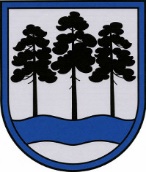 OGRES  NOVADA  PAŠVALDĪBAReģ.Nr.90000024455, Brīvības iela 33, Ogre, Ogres nov., LV-5001tālrunis 65071160, e-pasts: ogredome@ogresnovads.lv, www.ogresnovads.lv PAŠVALDĪBAS DOMES SĒDES PROTOKOLA IZRAKSTS33.Par Ogres novada pašvaldības 2023.gada 30.marta saistošo noteikumu  Nr.5/2023 “Ogres novada teritorijas kopšanas un būvju uzturēšanas saistošie noteikumi” un paskaidrojuma raksta precizēšanuAr Ogres novada pašvaldības domes 2023.gada 30.marta lēmumu Nr.3 “Par Ogres novada pašvaldības saistošo noteikumu Nr.5/2023 “Ogres novada teritorijas kopšanas un būvju uzturēšanas saistošie noteikumi” izdošanu” Ogres novada pašvaldības dome pieņēmusi Ogres novada pašvaldības saistošos noteikumus Nr.5/2023 “Ogres novada teritorijas kopšanas un būvju uzturēšanas saistošie noteikumi” (turpmāk – Saistošie noteikumi).Pašvaldību likuma 47.panta otrā daļa nosaka, ka dome saistošos noteikumus un to paskaidrojuma rakstu triju darbdienu laikā pēc parakstīšanas rakstveidā nosūta atzinuma sniegšanai Vides aizsardzības un reģionālās attīstības ministrijai (turpmāk – VARAM). Šā panta piektā daļa nosaka, ja saņemts VARAM atzinums, kurā pamatots saistošo noteikumu atsevišķu normu prettiesiskums, pašvaldība precizē saistošos noteikumus atbilstoši atzinumam un atkārtoti nosūta tos ministrijai atzinuma sniegšanai šā panta otrajā daļā noteiktajā kārtībā.Ogres novada pašvaldība 2023.gada 2.maijā saņēma VARAM atzinumu Nr.1-18/2502 “Par saistošajiem noteikumiem Nr. 5/2023” (pašvaldībā reģistrēts ar Nr. 2-4.1/2266) (turpmāk – Atzinums), kurā lūgts precizēt piegulošās teritorijas definīciju un paskaidrojuma rakstā iekļaut analīzi par tās platumu, precizēt piegulošās teritorijas kopšanas atvieglojumu piešķiršanas kārtību, precizēt izvirzītās prasības, kutas attiecināmas uz nekustamā īpašuma kopšanu un kuras attiecināmas uz piegulošās teritorijas kopšanu, tostarp, paskaidrojuma rakstā iekļaujot analīzi minēto prasību noteikšanai, svītrot nosacījumus, kas attiecināmi uz atkritumu apsaimniekošanu, autoceļu uzturēšanu, meliorāciju, reklāmas izvietošanas prasībām, būvju uzturēšanu atbilstoši būvniecību reglamentējošo normatīvo aktu prasībām. Pašvaldība izvērtēja Atzinumā minētos iebildumus un priekšlikumu, tos atzīstot par pamatotiem.Ņemot vērā minēto, veikti precizējumi Ogres novada pašvaldības saistošajos noteikumos Nr.5/2023 “Ogres novada teritorijas kopšanas un būvju uzturēšanas saistošie noteikumi” un paskaidrojuma rakstā, izsakot tos jaunā redakcijā, atbilstoši Atzinumam.Ievērojot minēto un pamatojoties uz Pašvaldību likuma 47.panta piekto daļu,balsojot: ar 20 balsīm "Par" (Andris Krauja, Artūrs Mangulis, Atvars Lakstīgala, Dace Kļaviņa, Dace Māliņa, Dace Veiliņa, Daiga Brante, Dzirkstīte Žindiga, Egils Helmanis, Gints Sīviņš, Ilmārs Zemnieks, Indulis Trapiņš, Jānis Iklāvs, Jānis Kaijaks, Jānis Siliņš, Kaspars Bramanis, Pāvels Kotāns, Raivis Ūzuls, Rūdolfs Kudļa, Valentīns Špēlis), "Pret" – nav, "Atturas" – nav, Ogres novada pašvaldības dome NOLEMJ:Precizēt Ogres novada pašvaldības 2023.gada 30.marta saistošos noteikumus Nr.5/2023 “Ogres novada teritorijas kopšanas un būvju uzturēšanas saistošie noteikumi” (pielikums Nr.1) un paskaidrojuma rakstu (pielikums Nr.2) (turpmāk – Noteikumi), izsakot tos jaunā redakcijā. Uzdot Ogres novada pašvaldības Centrālās administrācijas Juridiskajai nodaļai triju darba dienu laikā pēc Noteikumu parakstīšanas rakstveidā  un elektroniskā veidā nosūtīt tos un paskaidrojumu rakstu Vides aizsardzības un reģionālās attīstības ministrijai (turpmāk – VARAM) atzinuma sniegšanai.Uzdot Ogres novada pašvaldības Centrālās administrācijas Juridiskajai nodaļai pēc pozitīva VARAM atzinuma saņemšanas nodrošināt Noteikumu publicēšanu oficiālajā izdevumā “Latvijas Vēstnesis”.Uzdot Ogres novada pašvaldības Centrālās administrācijas Komunikācijas nodaļai pēc pozitīva VARAM atzinuma saņemšanas publicēt Noteikumus Ogres novada pašvaldības mājas lapā internetā.Uzdot Ogres novada pašvaldības Centrālās administrācijas Kancelejai pēc Noteikumu spēkā stāšanās nodrošināt Noteikumu brīvu pieeju Ogres novada pašvaldības ēkā.Uzdot Ogres novada pašvaldības pilsētu un pagastu pārvalžu vadītājiem pēc Noteikumu spēkā stāšanās nodrošināt Noteikumu brīvu pieeju pašvaldības pilsētu un pagastu pārvaldēs.Kontroli par lēmuma izpildi uzdot Ogres novada pašvaldības izpilddirektoram.(Sēdes vadītāja,domes priekšsēdētāja E.Helmaņa paraksts)Ogrē, Brīvības ielā 33Nr.162023. gada 28. septembrī